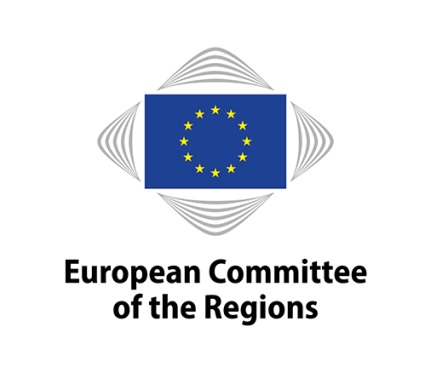 14 March 2023 | 10.00 – 12.00 	      Room JDE 51 (5th floor), Rue Belliard 99-101, European Committee of the RegionsCoR Opinion on Revision of the Urban Wastewater Treatment DirectiveStakeholder ConsultationAgenda10.00	Opening statementsÅsa ÅGREN WIKSTRÖM (SE/EPP), member of Västerbotten County Council, CoR rapporteur of the opinion, and member of the Commission for Environment, Climate Change and Energy (ENVE), European Committee of the RegionsOskar WIKSTRAND, Department of Growth and Urban Development, Swedish Association of Local Authorities and Regions, SALAROliver LOEBEL, Secretary General, EurEau10.30	Panel discussion with the audience11.50	Final remarks12.00 End of the meetingParticipants may speak in & listen to English only